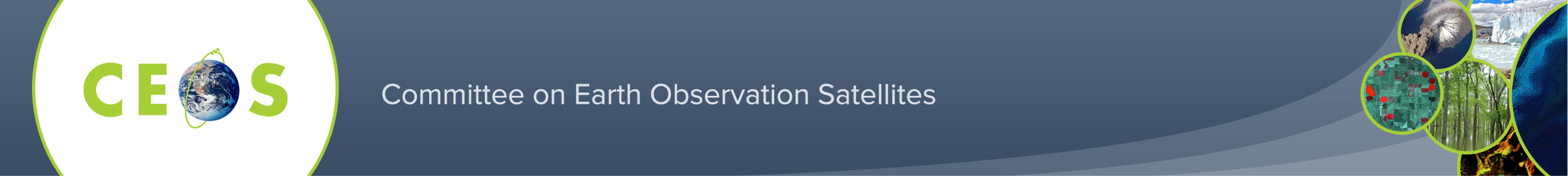 CEOS WGCapD & WGDisastersCivil Security WorkshopUnderstanding the Risks, Preventing Disasters and Mitigating the Impacts with EO Applications and ServicesRegistration FormTo register, please email this completed form to Hilcéa Ferreira (ceos.inpe@dpi.inpe.br)  & CC: Guy Aubé (guy.aube@asc-csa.gc.ca), no later than July 1st, 2015.Personal DataPersonal DataEmail AddressFirst NameLast NameGender[  ] Male         [  ] FemaleDate of Birth Day/Month/YearNationalityJob Title/Position: Affiliation:Country:City/State:Academic BackgroundAcademic BackgroundUndergraduate Degree (e.g. Bachelor of Science): Graduate Level Degree (e.g. Master of Science, PhD):Fields of study: Relevant Professional Experience: Why are you interested in participating in this workshop?